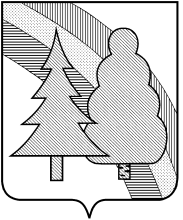 Финансовое управление администрации закрытого административно-территориального образования город Радужный Владимирской области(Финансовое управление администрации ЗАТО г.Радужный)П Р И К А З09.09.2021						                	       			 № 44Об утверждении типовой формы соглашения о предоставлении из бюджета ЗАТО г. Радужный Владимирской области грантов в форме субсидий в соответствии с пунктом 4 статьи 78.1 Бюджетного кодекса Российской ФедерацииВ соответствии с пунктом 4 статьи 78.1 Бюджетного кодекса Российской Федерации, учитывая положения подпункта «и» пункта 5 Общих требований к нормативным правовым актам, муниципальным правовым актам, регулирующим предоставление субсидий, в том числе грантов в форме субсидий, юридическим лицам, индивидуальным предпринимателям, а также физическим лицам - производителям товаров, работ, услуг, утвержденных постановлением Правительства Российской Федерации от 18.09.2020 № 1492,ПРИКАЗЫВАЮ:1. Утвердить Типовую форму соглашения о предоставлении из бюджета ЗАТО г. Радужный Владимирской области грантов в форме субсидий в соответствии с пунктом 4 статьи 78.1 Бюджетного кодекса Российской Федерации согласно приложению к настоящему приказу.2. Бюджетному отделу финансового управления довести настоящий приказ до распорядителей средств городского бюджета и Управления Федерального казначейства по Владимирской области.3. Настоящий приказ подлежит размещению в сети Интернет на официальном сайте органов местного самоуправления ЗАТО г. Радужный Владимирской области в пределах информационного ресурса финансового управления администрации ЗАТО г.Радужный Владимирской области.4. Контроль за исполнением настоящего приказа возложить на заместителя начальника финансового управления.5. Настоящий приказ вступает в силу со дня его подписания.Заместитель главы администрации города по финансам и экономике, начальник финансового управления     			       О.М. ГоршковаПриложение к приказу финансового управления от 09.09.2021 № 44Типовая форма соглашения о предоставлении из бюджета ЗАТО г. Радужный Владимирской области грантов в форме субсидий в соответствии с пунктом 4 статьи 78.1 Бюджетного кодекса Российской Федерации«___»____________20___года			                 	№_________________________________________________________________________ (наименование органа местного самоуправления или иной организации, осуществляющей в соответствии с бюджетным законодательством Российской Федерации функции главного распорядителя средств городского бюджета), которому(ой) как получателю средств бюджета ЗАТО г. Радужный Владимирской области доведены лимиты бюджетных обязательств на предоставление гранта в форме субсидии в соответствии с пунктом 4 статьи 78.1 Бюджетного кодекса Российской Федерации, именуемое(ый,ая) в дальнейшем «Распорядитель», в лице __________________________________________________________________, (наименование должности, фамилия, имя, отчество руководителя или уполномоченного им лица), действующего (ей) на основании_______________________________________________ (реквизиты учредительного документа (положения), доверенности, приказа или иного документа, удостоверяющего полномочия), с одной стороны, и__________________________________________________ (наименование некоммерческой организации, не являющейся казенным учреждением), именуемое(ый,ая) в дальнейшем «Получатель», в лице _____________________________________________________ (наименование должности, а также фамилия, имя, отчество лица, представляющего Получателя, или уполномоченного им лица), действующего(ей) на основании_______________________________________________ (реквизиты учредительного документа (положения), доверенности, приказа или иного документа, удостоверяющего полномочия), с другой стороны, далее именуемые «Стороны», в соответствии с Бюджетным кодексом Российской Федерации, _______________________________________________________ (наименование и реквизиты порядка предоставления гранта в форме субсидии из городского бюджета Получателю), (далее – Порядок предоставления гранта), заключили настоящее Соглашение о нижеследующем.I. Предмет Соглашения1.1. Предметом настоящего Соглашения является предоставление Получателю из городского бюджета в 20___году (20___ – 20___ годах) гранта в форме субсидии (далее – грант) на___________________________________________ (указание цели(ей) предоставления гранта в соответствии с Порядком предоставления гранта) в рамках реализации Получателем следующих проектов (мероприятий)_________________________________ (указывается в соответствии с Порядком предоставления гранта).1.2. Грант предоставляется на финансовое обеспечение (возмещение) затрат ___________________________________ (перечень затрат формируется в соответствии с Порядком предоставления гранта).II. Финансовое обеспечение предоставления гранта2.1. Грант предоставляется Получателю на цель(и), указанную(ые) в разделе I настоящего Соглашения, в размере ____________________________________ (______________) рублей ________ копеек, в пределах лимитов бюджетных обязательств, доведенных Распорядителю как получателю средств городского бюджета по кодам классификации расходов городского бюджета:в 20__ году _________________ (_________________) рублей ____ копеек по коду(ам) БК _____________________________________;в 20__ году _________________ (_________________) рублей ____ копеек по коду(ам) БК _____________________________________ (при необходимости);в 20__ году _________________ (_________________) рублей ____ копеек по коду(ам) БК _____________________________________ (при необходимости).III. Условия предоставления гранта3.1. Грант предоставляется в соответствии с Порядком предоставления гранта при представлении Получателем Распорядителю в срок до «____» __________20___года документов, в том числе:__________________________________________________________________и (или) при соблюдении иных условий, в том числе:__________________________________________________________________ (в случае если предоставление документов и соблюдение иных условий предусмотрено Порядком предоставления гранта).3.2. Перечисление гранта осуществляется в соответствии с бюджетным законодательством Российской Федерации на счет Получателя, открытый в__________________________________ (наименование учреждения Центрального банка Российской Федерации или кредитной организации), в соответствии с планом-графиком перечисления гранта, установленным в приложении №________ к настоящему Соглашению, являющимся неотъемлемой частью настоящего Соглашения (или не позднее _______________ рабочего дня, следующего за днем представления Получателем Распорядителю следующих документов: _________________________________________________) (при наличии такого требования в Порядке предоставления гранта).3.3. Условием предоставления гранта является согласие Получателя на осуществление Распорядителем и органами муниципального финансового контроля проверок соблюдения Получателем условий, целей и порядка предоставления гранта. Выражение согласия Получателя на осуществление указанных проверок осуществляется путем подписания настоящего Соглашения.3.4. Иные условия предоставления гранта: ______________________________ (в соответствии с условиями Порядка предоставления гранта).IV. Взаимодействие Сторон4.1. Распорядитель обязуется:1) обеспечить предоставление гранта в соответствии с разделом III настоящего Соглашения;2) осуществлять проверку представляемых Получателем документов, предусмотренных пунктами 3.1, 3.2, 4.2 настоящего Соглашения, в том числе на соответствие их Порядку предоставления гранта, в течение ______ рабочих дней со дня их получения от Получателя;3) обеспечивать перечисление гранта на счет Получателя, указанный в разделе VIII настоящего Соглашения, в соответствии с пунктом 3.2 настоящего Соглашения;4) устанавливать в соответствии с условиями Порядка предоставления гранта:- значения результата(ов) предоставления гранта в приложении №_____ к настоящему Соглашению, являющемся неотъемлемой частью настоящего Соглашения;- иные показатели:___________________________________________ (если это предусмотрено условиями Порядка предоставления гранта).5) осуществлять оценку достижения Получателем установленных значений результата(ов) предоставления гранта и (или) иных показателей, установленных Порядком предоставления гранта или Распорядителем в соответствии с настоящим пунктом Соглашения, на основании:- отчета(ов) о достижении установленных при предоставлении гранта значений результата(ов) предоставления гранта, составленных по форме согласно приложению №_____ к настоящему Соглашению, являющемуся неотъемлемой частью настоящего Соглашения, представленного(ых) в соответствии с пунктом 4.3 настоящего Соглашения;- иных отчетов о достижении показателей, установленных Распорядителем в соответствии с настоящим пунктом Соглашения: ______________________ (если это предусмотрено условиями Порядка предоставления гранта);6) осуществлять контроль за соблюдением Получателем порядка, целей и условий предоставления гранта, а также мониторинг достижения результата(ов) предоставления гранта, установленных Порядком предоставления гранта и настоящим Соглашением, путем проведения плановых и (или) внеплановых проверок по месту нахождения Распорядителя на основании:- отчета о расходах Получателя, источником финансового обеспечения которых является грант, по форме согласно приложению № ______ к настоящему Соглашению, являющемуся неотъемлемой частью настоящего Соглашения, представленного в соответствии с пунктом 4.3 настоящего Соглашения;- иных отчетов, предусмотренных настоящим пунктом Соглашения: _____________________ (если это предусмотрено условиями Соглашения);- иных документов, представленных Получателем по запросу Распорядителя в соответствии с пунктом 4.3 настоящего Соглашения.7) в случае установления Распорядителем или получения от органа муниципального финансового контроля информации о факте(ах) нарушения Получателем порядка, целей и условий предоставления гранта, предусмотренных Порядком предоставления гранта и (или) настоящим Соглашением, в том числе указания в документах, представленных Получателем в соответствии с Порядком предоставления гранта и (или) настоящим Соглашением, недостоверных сведений, направлять Получателю требование об обеспечении возврата Субсидии в городской бюджет в размере и в сроки, определенные в указанном требовании;8) в случае, если Получателем не достигнуты установленные значения результата(ов) предоставления гранта и (или) иных показателей, установленных Порядком предоставления гранта или Распорядителем в соответствии с настоящим пунктом Соглашения, применять штрафные санкции в размере ______________ (указывается в соответствии с Порядком предоставления гранта) с обязательным уведомлением Получателя в течение ______ рабочих дней с даты принятия указанного решения;9) рассматривать предложения, документы и иную информацию, направленную Получателем, в том числе в соответствии с пунктом 4.4 настоящего Соглашения, в течение _______ рабочих дней со дня их получения и уведомлять Получателя о принятом решении (при необходимости);10) направлять разъяснения Получателю по вопросам, связанным с исполнением настоящего Соглашения, в течение ____________ рабочих дней со дня получения обращения Получателя в соответствии с пунктом 4.4 настоящего Соглашения;11) выполнять иные обязательства в соответствии с бюджетным законодательством Российской Федерации и Порядком предоставления гранта:__________________________________________________________ (если это предусмотрено Порядком предоставления гранта).4.2. Распорядитель вправе:1) принимать решение об изменении условий настоящего Соглашения в случаях, предусмотренных пунктом 7.3 настоящего Соглашения, в том числе на основании информации и предложений, направленных Получателем в соответствии с пунктом 4.4 настоящего Соглашения, включая изменение размера гранта (изменение размера гранта возможно при наличии неиспользованных лимитов бюджетных обязательств, указанных в пункте 2.1 настоящего Соглашения, и при условии предоставления Получателем информации, содержащей финансово-экономическое обоснование данного изменения);2) принимать в соответствии с бюджетным законодательством Российской Федерации решение о наличии или отсутствии потребности в направлении в 20______ году (год, следующий за годом предоставления гранта) остатка гранта, не использованного в 20___ году (год предоставления гранта), на цели, указанные в разделе I настоящего Соглашения, не позднее _____ рабочих дней со дня получения от Получателя следующих документов, обосновывающих потребность в направлении остатка гранта на указанные цели:______________________________________________________________ (если это предусмотрено Порядком предоставления гранта).3) приостанавливать предоставление гранта в случае установления Распорядителем или получения от органа муниципального финансового контроля информации о факте(ах) нарушения Получателем порядка, целей и условий предоставления гранта, предусмотренных Порядка предоставления гранта и настоящим Соглашением, в том числе указания в документах, представленных Получателем в соответствии с настоящим Соглашением, недостоверных сведений, до устранения указанных нарушений с обязательным уведомлением Получателя не позднее _________ рабочего дня с даты принятия решения о приостановлении предоставления гранта (если это предусмотрено Порядком предоставления гранта);4) запрашивать у Получателя документы и информацию, необходимые для осуществления контроля за соблюдением Получателем порядка, целей и условий предоставления гранта, установленных Порядком предоставления гранта и пунктом 4.1 настоящего Соглашения;5) осуществлять иные права в соответствии с бюджетным законодательством Российской Федерации и Порядком предоставления гранта:__________________________________________________________________ (если это предусмотрено Порядком предоставления гранта).4.3. Получатель обязуется:1) представлять Распорядителю:- документы, предусмотренные пунктами 3.1, 3.2 настоящего Соглашения, в установленные сроки;- документы, предусмотренные пунктом 4.2 настоящего Соглашения, в срок до _____________.2) направлять грант на финансовое обеспечение (возмещение) затрат, определенных пунктом 1.2 настоящего Соглашения;3) не приобретать за счет гранта иностранную валюту, за исключением операций, определенных в Порядке предоставления гранта;4) вести обособленный аналитический учет операций, осуществляемых за счет гранта;5) обеспечивать достижение значений результата(ов) предоставления гранта и (или) иных показателей, установленных Порядком предоставления гранта или Распорядителем в соответствии с пунктом 4.1 настоящего Соглашения;6) представлять Распорядителю:- отчет о расходах Получателя, источником финансового обеспечения (возмещения) которых является грант, в соответствии с пунктом 4.1 настоящего Соглашения, не позднее _____________ рабочего дня, следующего за отчетным _____________ (месяцем, кварталом, годом);- отчет о достижении значений результата(ов) предоставления гранта в соответствии с пунктом 4.1 настоящего Соглашения не позднее_________ рабочего дня, следующего за отчетным________________ (месяцем, кварталом, годом);- иные отчеты: _____________________________________________________ (в случае, если это предусмотрено Порядком предоставления гранта):;7) направлять по запросу Распорядителя документы и информацию, необходимые для осуществления контроля за соблюдением порядка, целей и условий предоставления гранта в соответствии с пунктом 4.2 настоящего Соглашения, в течение ___________ рабочих дней со дня получения указанного запроса;8) в случае получения от Распорядителя требования в соответствии с пунктом 4.1 настоящего Соглашения:- устранять факт(ы) нарушения порядка, целей и условий предоставления гранта в сроки, определенные в указанном требовании;- возвращать в городской бюджет грант в размере и в сроки, определенные в указанном требовании;9) перечислять в городской бюджет денежные средства в случае принятия Распорядителя решения о применении к Получателю штрафных санкций в соответствии с пунктом 4.1 настоящего Соглашения, в размере и в срок, установленный Распорядителем в уведомлении о применении штрафных санкций;10) возвращать неиспользованный остаток гранта в доход городского бюджета в случае отсутствия решения Распорядителя о наличии потребности в направлении не использованного в 20_______ году (год предоставления гранта) остатка гранта на цели, указанные в разделе I настоящего Соглашения, в срок до «____» __________20__года (если это предусмотрено Порядком предоставления гранта);11) обеспечивать полноту и достоверность сведений, представляемых Распорядителю в соответствии с настоящим Соглашением;12) выполнять иные обязательства в соответствии с законодательством Российской Федерации и Порядком предоставления гранта, в том числе:__________________________________________________________________ (если это предусмотрено Порядком предоставления гранта).4.4. Получатель вправе:1) направлять Распорядителю предложения о внесении изменений в настоящее Соглашение в случаях, предусмотренных настоящим Соглашением, в том числе в случае установления необходимости изменения размера гранта с приложением информации, содержащей финансово-экономическое обоснование данного изменения;2) обращаться к Распорядителю в целях получения разъяснений в связи с исполнением настоящего Соглашения;3) направлять в 20____ году (год, следующий за годом предоставления гранта) неиспользованный остаток гранта, полученного в соответствии с настоящим Соглашением (при наличии), на осуществление выплат в соответствии с целями, указанными в разделе I настоящего Соглашения, в случае принятия Распорядителем соответствующего решения в соответствии с пунктом 4.2 настоящего Соглашения (если это предусмотрено Порядком предоставления гранта);4) осуществлять иные права в соответствии с бюджетным законодательством Российской Федерации и Порядком предоставления гранта, в том числе:__________________________________________________________________ (если это предусмотрено Порядком предоставления гранта.V. Ответственность Сторон5.1. В случае неисполнения или ненадлежащего исполнения своих обязательств по настоящему Соглашению Стороны несут ответственность в соответствии с законодательством Российской Федерации.5.2. Иные положения об ответственности за неисполнение или ненадлежащее исполнение Сторонами обязательств по настоящему Соглашению:__________________________________________________________________ (если это предусмотрено Порядком предоставления гранта.VI. Иные условия6.1. Иные условия по настоящему Соглашению:__________________________________________________________________ (при необходимости).VII. Заключительные положения7.1. Споры, возникающие между Сторонами в связи с исполнением настоящего Соглашения, решаются ими, по возможности, путем проведения переговоров с оформлением соответствующих протоколов или иных документов. При недостижении согласия споры между Сторонами решаются в судебном порядке.7.2. Настоящее Соглашение вступает в силу с даты его подписания лицами, имеющими право действовать от имени каждой из Сторон, но не ранее доведения лимитов бюджетных обязательств, указанных в пункте 2.1 настоящего Соглашения, и действует до полного исполнения Сторонами своих обязательств по настоящему Соглашению.7.3. Изменение настоящего Соглашения осуществляется по соглашению Сторон и оформляется в виде дополнительного соглашения к настоящему Соглашению.Изменение настоящего Соглашения возможно в случае:1) уменьшения (увеличения) Распорядителю ранее доведенных лимитов бюджетных обязательств на предоставление гранта;2) ________________________________________________________________ (иные случаи, при необходимости).7.4. Расторжение настоящего Соглашения в одностороннем порядке осуществляется в случаях:1) реорганизации или прекращения деятельности Получателя;2) нарушения Получателем порядка, целей и условий предоставления гранта, установленных Порядком предоставления гранта и настоящим Соглашением;3) недостижения Получателем установленных настоящим Соглашением результата(ов) предоставления гранта или иных показателей, установленныхв соответствии с условиями настоящего Соглашения (если это предусмотрено Порядком предоставления гранта);4) недостижения согласия Сторон о согласовании новых условий настоящего Соглашения в случае уменьшения Распорядителю ранее доведенных лимитов бюджетных обязательств на предоставление гранта, приводящего к невозможности предоставления гранта в размере, определенном пунктом 2.1 настоящего Соглашения;5).________________________________________________________________ (иные случаи, при необходимости).7.5. Расторжение настоящего Соглашения осуществляется по соглашению Сторон.7.6. Документы и иная информация, предусмотренные настоящим Соглашением, направляются Сторонами следующим(и) способом(ами):1) заказным письмом с уведомлением о вручении либо вручением представителем одной Стороны подлинников документов, иной информации представителю другой Стороны;2) ________________________________________________________________ (иные способы, при необходимости).7.7. Настоящее Соглашение заключено Сторонами в форме бумажного документа в двух экземплярах, по одному экземпляру для каждой из Сторон.VIII. Платежные реквизиты СторонIX. Подписи Сторон__________________Форма приложений к Соглашению разрабатывается Распорядителем самостоятельно.Сокращенное наименование РаспорядителяСокращенное наименование ПолучателяНаименование РаспорядителяНаименование ПолучателяОГРН, ОКТМООГРН, ОКТМОМесто нахождения:Место нахождения:ИНН/КППИНН/КПППлатежные реквизиты:Наименование учреждения Банка России, БИКРасчетный счетНаименование территориального органа Федерального казначейства, в котором открыт лицевой счетЛицевой счетПлатежные реквизиты:Наименование учреждения Банка России, БИКРасчетный (корреспондентский) счетСокращенное наименование РаспорядителяСокращенное наименование Получателя_____________/____________(подпись)             (ФИО)___________/________________(подпись)              (ФИО)